RESUMEMR. MOHAMMAD AFZAL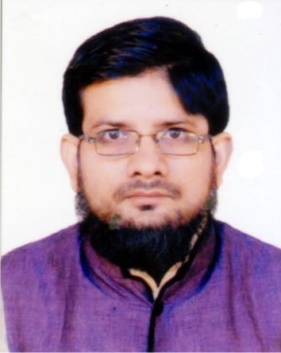 Mobile:	08700892822, 9718939235E-mail:	mohdafzal88@gmail.comCorrespondence Address:  D-46, Ist Floor, Shaheen Bagh, Abul Fazal Enclave Part-II	Jamia Nagar, New Delhi -110025Objective:To hold position of responsibility in a professionally managed organization & to be a part of a Dynamic and Progressive Organization where I can enhance my capability and capacity. To this end, I will try my best to live the expectations of the Organization.Educational Qualification:M.A. (H) Urdu from Jamia Millia Islamia, New Delhi 2018 (60%).B.A. (H) Urdu from Jamia Millia Islamia, New Delhi.2016 (61%).Fadhil (equivalent 10+2) from Jamia Riyazul Uloom, Delhi.2009 (85%).Alim (equivalent 10th) from Jamia Islamia Sanabil, New Delhi.2007 (88%).Hifz from Mahad Uthman Bin Affan New Delhi. 2001 (92%).Professional Qualification:One Year Diploma in Urdu Language from NCPUL (Ministry of HRD, Govt. of India), New Delhi.One Year Diploma in Computer Applications and Multilingual DTP from NCPUL & DOECC (Ministry of HRD, Govt. of India), New Delhi.Computer Skills:MS Office 2007,    InPage2009,   Internet,   e-mail & chat etc.Typing in English, Urdu & ArabicExperience: Presently, I am working with the ISLAMI SAHITYA TRUST New Delhi as a Proofreader &Translator for the books published under the said organization.Also working with Sada-i-Bharat, a weekly news sharing portal Urdu, as a News-Editor cum Translator Hindi to Urdu & vice versa.Also worked with ISLAMIC BOOK SERVICE New Delhi from Feb. 2013 to Nov. 2014Also worked with FARID BOOK DEPOT NEW Delhi  as a Proofreader & translator from Apr. 2009 to Jan. 2013 Hobbies:Reading newspapers & magazines.Writing for newspapers & magazines.Languages known:English, Urdu, Hindi & Arabic.Personal details:Father’s Name:	(Late) Maqbool AhmadDate of Birth:	25 December, 1988Place of Birth:	BalrampurMarital Status:	MarriedNationality:	IndianCategory:	OBCPermanent address:Vill. Bijwa Kalan, Post: Trilokpur, Pachperwa, Distt. Balrampur - 271206 (UP)Declaration:Hereby, I declare that all the information furnished above is true to the best of my knowledge.Dated: 04/08/2020Place: New Delhi(Mohammad Afzal)